Table 9.1 Science, arts and professional qualifications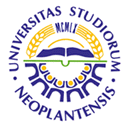 UNIVERSITY OF NOVI SADFACULTY OF AGRICULTURE 21000 NOVI SAD, TRG DOSITEJA OBRADOVIĆA 8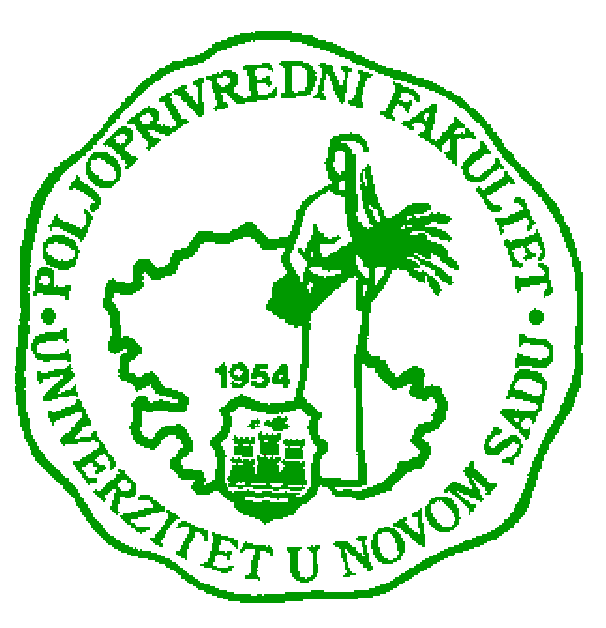 Study Programme AccreditationMASTER ACADEMIC STUDIES IN PLANT MEDICINEName and last name:Name and last name:Name and last name:Name and last name:Name and last name:Name and last name:Name and last name:Dragana V. RajkovićDragana V. RajkovićDragana V. RajkovićDragana V. RajkovićDragana V. RajkovićAcademic title:Academic title:Academic title:Academic title:Academic title:Academic title:Academic title:Full ProfessorFull ProfessorFull ProfessorFull ProfessorFull ProfessorName of the institution where the teacher works full time and starting date:Name of the institution where the teacher works full time and starting date:Name of the institution where the teacher works full time and starting date:Name of the institution where the teacher works full time and starting date:Name of the institution where the teacher works full time and starting date:Name of the institution where the teacher works full time and starting date:Name of the institution where the teacher works full time and starting date:University of Novi Sad, Faculty of Agriculture01.11.1975.University of Novi Sad, Faculty of Agriculture01.11.1975.University of Novi Sad, Faculty of Agriculture01.11.1975.University of Novi Sad, Faculty of Agriculture01.11.1975.University of Novi Sad, Faculty of Agriculture01.11.1975.Scientific or art field:Scientific or art field:Scientific or art field:Scientific or art field:Scientific or art field:Scientific or art field:Scientific or art field:ZoologyZoologyZoologyZoologyZoologyAcademic carieerAcademic carieerAcademic carieerAcademic carieerAcademic carieerAcademic carieerAcademic carieerAcademic carieerAcademic carieerAcademic carieerAcademic carieerAcademic carieerYearInstitutionInstitutionInstitutionInstitutionInstitutionFieldFieldAcademic title election:Academic title election:Academic title election:Academic title election:2005University of Novi Sad, Faculty of AgricultureUniversity of Novi Sad, Faculty of AgricultureUniversity of Novi Sad, Faculty of AgricultureUniversity of Novi Sad, Faculty of AgricultureUniversity of Novi Sad, Faculty of AgricultureZoologyZoologyPhD thesis:PhD thesis:PhD thesis:PhD thesis:1993University of Novi Sad, Faculty of ScienceUniversity of Novi Sad, Faculty of ScienceUniversity of Novi Sad, Faculty of ScienceUniversity of Novi Sad, Faculty of ScienceUniversity of Novi Sad, Faculty of ScienceZoologyZoologySpecialization:Specialization:Specialization:Specialization:------Magister thesisMagister thesisMagister thesisMagister thesis1982University of Novi Sad, Faculty of ScienceUniversity of Novi Sad, Faculty of ScienceUniversity of Novi Sad, Faculty of ScienceUniversity of Novi Sad, Faculty of ScienceUniversity of Novi Sad, Faculty of ScienceZoologyZoologyBachelor's thesisBachelor's thesisBachelor's thesisBachelor's thesis1974University of Novi Sad, Faculty of ScienceUniversity of Novi Sad, Faculty of ScienceUniversity of Novi Sad, Faculty of ScienceUniversity of Novi Sad, Faculty of ScienceUniversity of Novi Sad, Faculty of ScienceZoologyZoologyList of courses being held by the teacher in the accredited study programmesList of courses being held by the teacher in the accredited study programmesList of courses being held by the teacher in the accredited study programmesList of courses being held by the teacher in the accredited study programmesList of courses being held by the teacher in the accredited study programmesList of courses being held by the teacher in the accredited study programmesList of courses being held by the teacher in the accredited study programmesList of courses being held by the teacher in the accredited study programmesList of courses being held by the teacher in the accredited study programmesList of courses being held by the teacher in the accredited study programmesList of courses being held by the teacher in the accredited study programmesList of courses being held by the teacher in the accredited study programmesIDIDCourse nameCourse nameCourse nameCourse nameCourse nameStudy programme name, study typeStudy programme name, study typeStudy programme name, study typeNumber of active teaching classes1.3ОFM3О10 3ОFM3О10 Agricultural zoology with ecologyAgricultural zoology with ecologyAgricultural zoology with ecologyAgricultural zoology with ecologyAgricultural zoology with ecologyPlant Medicine; First level - Undergraduate Academic Studies (Bachelor)Plant Medicine; First level - Undergraduate Academic Studies (Bachelor)Plant Medicine; First level - Undergraduate Academic Studies (Bachelor)2+02.3ОFM4О143ОFM4О14Acarology and NematologyAcarology and NematologyAcarology and NematologyAcarology and NematologyAcarology and NematologyPlant Medicine; First level - Undergraduate Academic Studies (Bachelor)Plant Medicine; First level - Undergraduate Academic Studies (Bachelor)Plant Medicine; First level - Undergraduate Academic Studies (Bachelor)2+03.3ОАG4О173ОАG4О17BiodiversityBiodiversityBiodiversityBiodiversityBiodiversityAgroecology and Environmental Protection; First level- Undergraduate Academic Studies (Bachelor) Agroecology and Environmental Protection; First level- Undergraduate Academic Studies (Bachelor) Agroecology and Environmental Protection; First level- Undergraduate Academic Studies (Bachelor) 2+04.3ОAG6О233ОAG6О23Urban zoologyUrban zoologyUrban zoologyUrban zoologyUrban zoologyAgroecology and Environmental Protection; First level- Undergraduate Academic Studies (Bachelor) Agroecology and Environmental Protection; First level- Undergraduate Academic Studies (Bachelor) Agroecology and Environmental Protection; First level- Undergraduate Academic Studies (Bachelor) 2+05.3IVM1О013IVM1О01BiologyBiologyBiologyBiologyBiologyVeterinary Medicine; Second level- Integrated Academic StudiesVeterinary Medicine; Second level- Integrated Academic StudiesVeterinary Medicine; Second level- Integrated Academic Studies1+06.3IVM2I793IVM2I79Ecology and Applied Zoology in Veterinary MedicineEcology and Applied Zoology in Veterinary MedicineEcology and Applied Zoology in Veterinary MedicineEcology and Applied Zoology in Veterinary MedicineEcology and Applied Zoology in Veterinary MedicineVeterinary Medicine; Second level- Integrated Academic StudiesVeterinary Medicine; Second level- Integrated Academic StudiesVeterinary Medicine; Second level- Integrated Academic Studies1+07.3ООP2О063ООP2О06BiologyBiologyBiologyBiologyBiologyOrganic Agriculture, First level-Undergraduate Academic Studies (Bachelor)Organic Agriculture, First level-Undergraduate Academic Studies (Bachelor)Organic Agriculture, First level-Undergraduate Academic Studies (Bachelor)2+08.3МFM1О013МFM1О01Applied ZoologyApplied ZoologyApplied ZoologyApplied ZoologyApplied ZoologyPlant Medicine; Second level - Graduate Academic Studies (Master)Plant Medicine; Second level - Graduate Academic Studies (Master)Plant Medicine; Second level - Graduate Academic Studies (Master)1+0Representative refferences (minimum 5, not more than 10)Representative refferences (minimum 5, not more than 10)Representative refferences (minimum 5, not more than 10)Representative refferences (minimum 5, not more than 10)Representative refferences (minimum 5, not more than 10)Representative refferences (minimum 5, not more than 10)Representative refferences (minimum 5, not more than 10)Representative refferences (minimum 5, not more than 10)Representative refferences (minimum 5, not more than 10)Representative refferences (minimum 5, not more than 10)Representative refferences (minimum 5, not more than 10)Representative refferences (minimum 5, not more than 10)Jurišić A., Rajković D., Petrović A. (2009): Ticks (Acarina: Ixodidae) of Fruska gora (the first data). In Invertebrates (Invertebrata) of the Fruska gora Mountain, Odeljenje za prirodne nauke, Matica Srpska, Novi Sad, 55-62, ISBN 978-86-7946-033-2.Jurišić A., Rajković D., Petrović A. (2009): Ticks (Acarina: Ixodidae) of Fruska gora (the first data). In Invertebrates (Invertebrata) of the Fruska gora Mountain, Odeljenje za prirodne nauke, Matica Srpska, Novi Sad, 55-62, ISBN 978-86-7946-033-2.Jurišić A., Rajković D., Petrović A. (2009): Ticks (Acarina: Ixodidae) of Fruska gora (the first data). In Invertebrates (Invertebrata) of the Fruska gora Mountain, Odeljenje za prirodne nauke, Matica Srpska, Novi Sad, 55-62, ISBN 978-86-7946-033-2.Jurišić A., Rajković D., Petrović A. (2009): Ticks (Acarina: Ixodidae) of Fruska gora (the first data). In Invertebrates (Invertebrata) of the Fruska gora Mountain, Odeljenje za prirodne nauke, Matica Srpska, Novi Sad, 55-62, ISBN 978-86-7946-033-2.Jurišić A., Rajković D., Petrović A. (2009): Ticks (Acarina: Ixodidae) of Fruska gora (the first data). In Invertebrates (Invertebrata) of the Fruska gora Mountain, Odeljenje za prirodne nauke, Matica Srpska, Novi Sad, 55-62, ISBN 978-86-7946-033-2.Jurišić A., Rajković D., Petrović A. (2009): Ticks (Acarina: Ixodidae) of Fruska gora (the first data). In Invertebrates (Invertebrata) of the Fruska gora Mountain, Odeljenje za prirodne nauke, Matica Srpska, Novi Sad, 55-62, ISBN 978-86-7946-033-2.Jurišić A., Rajković D., Petrović A. (2009): Ticks (Acarina: Ixodidae) of Fruska gora (the first data). In Invertebrates (Invertebrata) of the Fruska gora Mountain, Odeljenje za prirodne nauke, Matica Srpska, Novi Sad, 55-62, ISBN 978-86-7946-033-2.Jurišić A., Rajković D., Petrović A. (2009): Ticks (Acarina: Ixodidae) of Fruska gora (the first data). In Invertebrates (Invertebrata) of the Fruska gora Mountain, Odeljenje za prirodne nauke, Matica Srpska, Novi Sad, 55-62, ISBN 978-86-7946-033-2.Jurišić A., Rajković D., Petrović A. (2009): Ticks (Acarina: Ixodidae) of Fruska gora (the first data). In Invertebrates (Invertebrata) of the Fruska gora Mountain, Odeljenje za prirodne nauke, Matica Srpska, Novi Sad, 55-62, ISBN 978-86-7946-033-2.Jurišić A., Rajković D., Petrović A. (2009): Ticks (Acarina: Ixodidae) of Fruska gora (the first data). In Invertebrates (Invertebrata) of the Fruska gora Mountain, Odeljenje za prirodne nauke, Matica Srpska, Novi Sad, 55-62, ISBN 978-86-7946-033-2.Jurišić, A., Petrović, A., Rajković, D., Nićin, S. (2010): The application of lambda-cyhalothrin in tick control. Experimental and Applied Acarology, 52:101-109.Jurišić, A., Petrović, A., Rajković, D., Nićin, S. (2010): The application of lambda-cyhalothrin in tick control. Experimental and Applied Acarology, 52:101-109.Jurišić, A., Petrović, A., Rajković, D., Nićin, S. (2010): The application of lambda-cyhalothrin in tick control. Experimental and Applied Acarology, 52:101-109.Jurišić, A., Petrović, A., Rajković, D., Nićin, S. (2010): The application of lambda-cyhalothrin in tick control. Experimental and Applied Acarology, 52:101-109.Jurišić, A., Petrović, A., Rajković, D., Nićin, S. (2010): The application of lambda-cyhalothrin in tick control. Experimental and Applied Acarology, 52:101-109.Jurišić, A., Petrović, A., Rajković, D., Nićin, S. (2010): The application of lambda-cyhalothrin in tick control. Experimental and Applied Acarology, 52:101-109.Jurišić, A., Petrović, A., Rajković, D., Nićin, S. (2010): The application of lambda-cyhalothrin in tick control. Experimental and Applied Acarology, 52:101-109.Jurišić, A., Petrović, A., Rajković, D., Nićin, S. (2010): The application of lambda-cyhalothrin in tick control. Experimental and Applied Acarology, 52:101-109.Jurišić, A., Petrović, A., Rajković, D., Nićin, S. (2010): The application of lambda-cyhalothrin in tick control. Experimental and Applied Acarology, 52:101-109.Jurišić, A., Petrović, A., Rajković, D., Nićin, S. (2010): The application of lambda-cyhalothrin in tick control. Experimental and Applied Acarology, 52:101-109.Petrović, A., Jurišić, A., Rajković, D. (2010): Seasonal distribution and species association among spider mites (Acari: Tetranychidae) and predatory mites (Acari: Phytoseiidae and Stigmaeidae) in Serbian apple orchards. International Journal of Acarology, 36(6): 519-526.Petrović, A., Jurišić, A., Rajković, D. (2010): Seasonal distribution and species association among spider mites (Acari: Tetranychidae) and predatory mites (Acari: Phytoseiidae and Stigmaeidae) in Serbian apple orchards. International Journal of Acarology, 36(6): 519-526.Petrović, A., Jurišić, A., Rajković, D. (2010): Seasonal distribution and species association among spider mites (Acari: Tetranychidae) and predatory mites (Acari: Phytoseiidae and Stigmaeidae) in Serbian apple orchards. International Journal of Acarology, 36(6): 519-526.Petrović, A., Jurišić, A., Rajković, D. (2010): Seasonal distribution and species association among spider mites (Acari: Tetranychidae) and predatory mites (Acari: Phytoseiidae and Stigmaeidae) in Serbian apple orchards. International Journal of Acarology, 36(6): 519-526.Petrović, A., Jurišić, A., Rajković, D. (2010): Seasonal distribution and species association among spider mites (Acari: Tetranychidae) and predatory mites (Acari: Phytoseiidae and Stigmaeidae) in Serbian apple orchards. International Journal of Acarology, 36(6): 519-526.Petrović, A., Jurišić, A., Rajković, D. (2010): Seasonal distribution and species association among spider mites (Acari: Tetranychidae) and predatory mites (Acari: Phytoseiidae and Stigmaeidae) in Serbian apple orchards. International Journal of Acarology, 36(6): 519-526.Petrović, A., Jurišić, A., Rajković, D. (2010): Seasonal distribution and species association among spider mites (Acari: Tetranychidae) and predatory mites (Acari: Phytoseiidae and Stigmaeidae) in Serbian apple orchards. International Journal of Acarology, 36(6): 519-526.Petrović, A., Jurišić, A., Rajković, D. (2010): Seasonal distribution and species association among spider mites (Acari: Tetranychidae) and predatory mites (Acari: Phytoseiidae and Stigmaeidae) in Serbian apple orchards. International Journal of Acarology, 36(6): 519-526.Petrović, A., Jurišić, A., Rajković, D. (2010): Seasonal distribution and species association among spider mites (Acari: Tetranychidae) and predatory mites (Acari: Phytoseiidae and Stigmaeidae) in Serbian apple orchards. International Journal of Acarology, 36(6): 519-526.Petrović, A., Jurišić, A., Rajković, D. (2010): Seasonal distribution and species association among spider mites (Acari: Tetranychidae) and predatory mites (Acari: Phytoseiidae and Stigmaeidae) in Serbian apple orchards. International Journal of Acarology, 36(6): 519-526.Pajović I., Bird G.W., Širca S., Urek G., Rajković D., Barsi L., Radivojević M.  (2010): Мeloidogyne (Nematoda: heteroderidae) detected in greenhouses in Zeta-Bjelopavlići Valley. Natura Montenegrina, 9(3): 913-925Pajović I., Bird G.W., Širca S., Urek G., Rajković D., Barsi L., Radivojević M.  (2010): Мeloidogyne (Nematoda: heteroderidae) detected in greenhouses in Zeta-Bjelopavlići Valley. Natura Montenegrina, 9(3): 913-925Pajović I., Bird G.W., Širca S., Urek G., Rajković D., Barsi L., Radivojević M.  (2010): Мeloidogyne (Nematoda: heteroderidae) detected in greenhouses in Zeta-Bjelopavlići Valley. Natura Montenegrina, 9(3): 913-925Pajović I., Bird G.W., Širca S., Urek G., Rajković D., Barsi L., Radivojević M.  (2010): Мeloidogyne (Nematoda: heteroderidae) detected in greenhouses in Zeta-Bjelopavlići Valley. Natura Montenegrina, 9(3): 913-925Pajović I., Bird G.W., Širca S., Urek G., Rajković D., Barsi L., Radivojević M.  (2010): Мeloidogyne (Nematoda: heteroderidae) detected in greenhouses in Zeta-Bjelopavlići Valley. Natura Montenegrina, 9(3): 913-925Pajović I., Bird G.W., Širca S., Urek G., Rajković D., Barsi L., Radivojević M.  (2010): Мeloidogyne (Nematoda: heteroderidae) detected in greenhouses in Zeta-Bjelopavlići Valley. Natura Montenegrina, 9(3): 913-925Pajović I., Bird G.W., Širca S., Urek G., Rajković D., Barsi L., Radivojević M.  (2010): Мeloidogyne (Nematoda: heteroderidae) detected in greenhouses in Zeta-Bjelopavlići Valley. Natura Montenegrina, 9(3): 913-925Pajović I., Bird G.W., Širca S., Urek G., Rajković D., Barsi L., Radivojević M.  (2010): Мeloidogyne (Nematoda: heteroderidae) detected in greenhouses in Zeta-Bjelopavlići Valley. Natura Montenegrina, 9(3): 913-925Pajović I., Bird G.W., Širca S., Urek G., Rajković D., Barsi L., Radivojević M.  (2010): Мeloidogyne (Nematoda: heteroderidae) detected in greenhouses in Zeta-Bjelopavlići Valley. Natura Montenegrina, 9(3): 913-925Pajović I., Bird G.W., Širca S., Urek G., Rajković D., Barsi L., Radivojević M.  (2010): Мeloidogyne (Nematoda: heteroderidae) detected in greenhouses in Zeta-Bjelopavlići Valley. Natura Montenegrina, 9(3): 913-925Rajković, D., Jurišić, A. (2005): Ixodes ricinus as vector and reservoir of Borrelia burgdorferi in an urban environment. Archives of Biological Sciences, 57(3):253-254.Rajković, D., Jurišić, A. (2005): Ixodes ricinus as vector and reservoir of Borrelia burgdorferi in an urban environment. Archives of Biological Sciences, 57(3):253-254.Rajković, D., Jurišić, A. (2005): Ixodes ricinus as vector and reservoir of Borrelia burgdorferi in an urban environment. Archives of Biological Sciences, 57(3):253-254.Rajković, D., Jurišić, A. (2005): Ixodes ricinus as vector and reservoir of Borrelia burgdorferi in an urban environment. Archives of Biological Sciences, 57(3):253-254.Rajković, D., Jurišić, A. (2005): Ixodes ricinus as vector and reservoir of Borrelia burgdorferi in an urban environment. Archives of Biological Sciences, 57(3):253-254.Rajković, D., Jurišić, A. (2005): Ixodes ricinus as vector and reservoir of Borrelia burgdorferi in an urban environment. Archives of Biological Sciences, 57(3):253-254.Rajković, D., Jurišić, A. (2005): Ixodes ricinus as vector and reservoir of Borrelia burgdorferi in an urban environment. Archives of Biological Sciences, 57(3):253-254.Rajković, D., Jurišić, A. (2005): Ixodes ricinus as vector and reservoir of Borrelia burgdorferi in an urban environment. Archives of Biological Sciences, 57(3):253-254.Rajković, D., Jurišić, A. (2005): Ixodes ricinus as vector and reservoir of Borrelia burgdorferi in an urban environment. Archives of Biological Sciences, 57(3):253-254.Rajković, D., Jurišić, A. (2005): Ixodes ricinus as vector and reservoir of Borrelia burgdorferi in an urban environment. Archives of Biological Sciences, 57(3):253-254.Summary data for the teacher's scientific or art and professional activity: Summary data for the teacher's scientific or art and professional activity: Summary data for the teacher's scientific or art and professional activity: Summary data for the teacher's scientific or art and professional activity: Summary data for the teacher's scientific or art and professional activity: Summary data for the teacher's scientific or art and professional activity: Summary data for the teacher's scientific or art and professional activity: Summary data for the teacher's scientific or art and professional activity: Summary data for the teacher's scientific or art and professional activity: Summary data for the teacher's scientific or art and professional activity: Summary data for the teacher's scientific or art and professional activity: Summary data for the teacher's scientific or art and professional activity: Quotation total: Quotation total: Quotation total: Quotation total: Quotation total: Quotation total: 222222Total of SCI (SSCI) list papers:Total of SCI (SSCI) list papers:Total of SCI (SSCI) list papers:Total of SCI (SSCI) list papers:Total of SCI (SSCI) list papers:Total of SCI (SSCI) list papers:333333Current projects:Current projects:Current projects:Current projects:Current projects:Current projects:Domestic: 2 Domestic: 2 Domestic: 2 International: -International: -International: -  Specialization   Specialization   Specialization  Germany Germany Germany Germany Germany Germany Germany Germany Germany